Step1. Build HypothesesWeight (normal/obese)와 number of crackers eaten과의 관계Fullness(empty/full)와 number of crackers eaten 과의 관계Fullness & Weight와 number of crackers eaten의 동시적인 관계Step2. Locate the critical range for F-ratio. Calculate the df, SS, MS, F = N – 1 = 20 + 20 + 20 + 20 - 1 = 79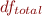  = (20 – 1) * 4 = 76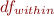  = (Number of groups) – 1 = 4 – 1 = 3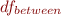  = (Number of levels of A) – 1 = 2 – 1 = 1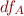  = (Number of levels of B) – 1 =  2 – 1 = 1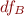  =  - ( + ) = 3 – (1 + 1) = 1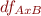        =             =31836 -  = 5916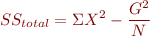          = 1540 + 1270 + 1320 + 1266 = 5396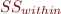           =  -  = 5396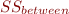 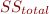      = (440+300)^2/40 + (340+360)^2/40 – 25920 = 20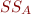      = (440+340)^2/40 + (300+360)^2/40 – 25920 = 180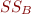         =                       = 520 – 20 - 180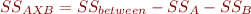 =  ÷  = 20 ÷ 1 = 20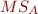 =  ÷  = 180 ÷ 1 = 180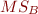 =  ÷  = 320 ÷ 1 = 320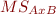 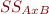 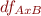 =  ÷  = 5396 ÷ 76 = 71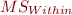 =  ÷  = 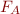 =  ÷  = 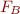  =  ÷  = 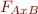 Step3. Statistical Decision(1,71)≈0.2816,    (1,71)≈2.5352, (1,71)≈4.5070      뿐이므로 만 영가설(null hypothesis)를 부정한다.Step4. Result Explanation Weight와 Fullness가 각각의 요인으로 작용할 때는  값을 넘지 못했으므로 number of crackers eaten와는 상관관계가 없다. 하지만 두 요인이 동시에 작용했을 때는  값을 넘었으므로 상관관계가 있다고 말할 수 있다.Mean number of crackers eaten in each treatment conditionMean number of crackers eaten in each treatment conditionMean number of crackers eaten in each treatment conditionMean number of crackers eaten in each treatment conditionM=meanSD=standard deviationM=meanSD=standard deviationFullnessFullnessM=meanSD=standard deviationM=meanSD=standard deviationEmptyFullweightNormalM=17, SD=8.34M=18, SD=8.16weightobeseM=22, SD=9.00M=15, SD=8.18ResultResultResultResultResultSourceSSDfMSFBetween treatment5203---Factor A(weight)2012020/71(0.28)-Factor B(fullness)1801180180/71(2.53)-A x Binteraction3201320320/71(4.50)Withintreatment53967671-Total591679--Weight x fullness factorial designWeight x fullness factorial designWeight x fullness factorial designWeight x fullness factorial designWeight x fullness factorial design